Проект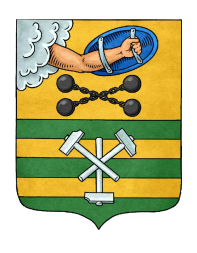 РЕСПУБЛИКА КАРЕЛИЯПЕТРОЗАВОДСКИЙ ГОРОДСКОЙ СОВЕТРЕШЕНИЕот ______________________№_____________О внесении изменений в Положение о проведении аттестации муниципальных служащих Петрозаводского городского округа	В целях приведения Положения о проведении аттестации муниципальных служащих Петрозаводского городского округа, утвержденного Решением Петрозаводского городского Совета от 12.03.2009 № XXVI/XXVII-540, в соответствие с частью 4 статьи 18 Федерального закона от 02.03.2007 № 25-ФЗ «О муниципальной службе в Российской Федерации», Петрозаводский городской Совет РЕШИЛ:	Внести следующие изменения в Положение о проведении аттестации муниципальных служащих Петрозаводского городского округа утвержденное Решением Петрозаводского городского Совета от 12.03.2009 № XXVI/XXVII-540:	1. В пункте 16 слова «на повышение квалификации» заменить словами «для получения дополнительного профессионального образования»;	2. В пункте 11 Приложения к Положению о проведении аттестации муниципальных служащих Петрозаводского городского округа слова «на повышение квалификации» заменить словами «для получения дополнительного профессионального образования».Проект подготовлен депутатами Петрозаводского городского СоветаПояснительная записка к проекту решения «О внесении изменений в Положение о проведении аттестации муниципальных служащих Петрозаводского городского округа»	Настоящий проект Решения Петрозаводского городского Совета внесен на рассмотрение сессии в целях приведения Положения о проведении аттестации муниципальных служащих Петрозаводского городского округа, утвержденного Решением Петрозаводского городского Совета от 12.03.2009 № XXVI/XXVII-540, в соответствие с частью 4 статьи 18 Федерального закона от 02.03.2007 № 25-ФЗ «О муниципальной службе в Российской Федерации».	 Согласно вышеуказанной норме Федерального закона по результатам аттестации аттестационная комиссия может давать рекомендации о направлении отдельных муниципальных служащих для получения дополнительного профессионального образования.	Аналогичные положения закреплены в пункте 16 Приложения № 3 к Закону Республики Карелия от 24.07.2007 № 1107-ЗРК «О муниципальной службе в Республике Карелия».	Тогда как пункт 16 Положения о проведении аттестации муниципальных служащих Петрозаводского городского округа в действующей редакции устанавливает, что аттестационная комиссия может давать рекомендации о направлении отдельных муниципальных служащих на повышение квалификации, равно как и пункт 11 Приложения к названному Положению.	На основании вышеизложенного, Положение о проведении аттестации муниципальных служащих Петрозаводского городского округа, утвержденное Решением Петрозаводского городского Совета от 12.03.2009 № XXVI/XXVII-540, подлежит приведению в соответствие с требованиями действующего законодательства в указанной части.ПредседательПетрозаводского городского Совета                                                                            Г.П.БоднарчуксессиясозываПредседатель Петрозаводского городского Совета                                            Г.П.Боднарчук          Глава Петрозаводского            городского округа                                              И.Ю.Мирошник